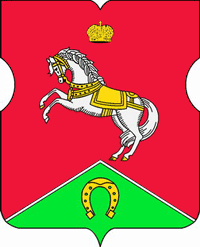 СОВЕТ ДЕПУТАТОВмуниципального округаКОНЬКОВОРЕШЕНИЕ                      26.03.2019		        5/8                  _________________№___________________В соответствии с положением части 17 статьи 3 Закона города Москвы от 11.07.2012 №39 «О наделении органов местного самоуправления муниципальных округов в городе Москве отдельными полномочиями города Москвы»Советом депутатов принято решение:1.Утвердить размер поощрения депутатов Совета депутатов муниципального округа Коньково  за 1-й квартал 2019 года согласно приложению.2. Аппарату Совета депутатов муниципального округа Коньково исполнить настоящее решение в соответствии с пунктом 2.10 Порядка поощрения депутатов Совета депутатов муниципального округа Коньково, утвержденного решением Совета депутатов муниципального округа Коньково от 15.03.2018 №2/8.3.Настоящее решение вступает в силу со дня его принятия.4. Опубликовать настоящее решение в учрежденном издании «Муниципальный бюллетень района Коньково», и в бюллетене «Московский муниципальный вестник».5.Контроль за исполнением настоящего решения возложить на ИО Главы Зам.Председателя Совета депутатов муниципального округа Коньково Малахова С.В.временно исполняющий обязанности главымуниципального округа Коньково,заместитель Председателя Совета депутатовмуниципального округа Коньково               ________________  С.В.МалаховПриложение №1
к решению Совета депутатов
муниципального округа Коньково
от 26.03.2019 №5/8Размер поощрения депутатов Совета депутатов муниципального округа Коньково за 1-й квартал 2019 годавременно исполняющий обязанности главымуниципального округа Коньково,заместитель Председателя Совета депутатовмуниципального округа Коньково               ________________  С.В.Малахов«О размере поощрения депутатов Совета депутатов муниципального округа Коньково за участие в осуществлении отдельных полномочий города Москвы в 1 квартале 2019 года»№п/пФамилия и инициалыСумма поощрения (руб)1Биткова С.Н.60 000,002Болдырев Д.Н.60 000,003Брундукова М.В.60 000,004Громов М.Н.60 000,005Датнов Д.Л.60 000,006Ермолаева Т.И.60 000,007Зиновьева М.А.60 000,008Киселев В.Е.60 000,009Малахов С.В.60 000,0010Мельников К.В.60 000,0011Панов А.В.60 000,0012Понкратова К.А.60 000,0013Попов М.А.60 000,0014Прудлик О.И.60 000,00ИТОГО840 000,00